Nombre _______________________________________	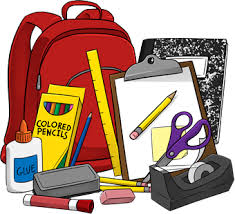 (p. 76)1. classmate _______________________________2. eraser _______________________________3. calculator  _______________________________4. desk  _______________________________5. book _______________________________6. table _______________________________7. backpack _______________________________8. paper _______________________________9. blackboard/whiteboard ______________________________10. pen _______________________________11. door ____________________________________________12. clock; watch _______________________________13. seat _______________________________14. window _______________________________15. library  __________________________ 16. cafeteria _______________________________17. house; home _______________________ 18. office     la oficina   19. bathroom   el baño20. gym       el gimnasio21. class _______________________________22. test; exam _______________________________23. schedule _______________________________	25. semester ______________________________24. test; quiz _______________________________	26. homework _____________________________SENTENCE PRACTICE 11. ________________________________________________________________________________________________________________________________________________________2. ________________________________________________________________________________________________________________________________________________________3.__________________________________________________________________________________________________________________________________________________________	SENTENCE PRACTICE 21. ________________________________________________________________________________________________________________________________________________________2. ________________________________________________________________________________________________________________________________________________________3.__________________________________________________________________________________________________________________________________________________________